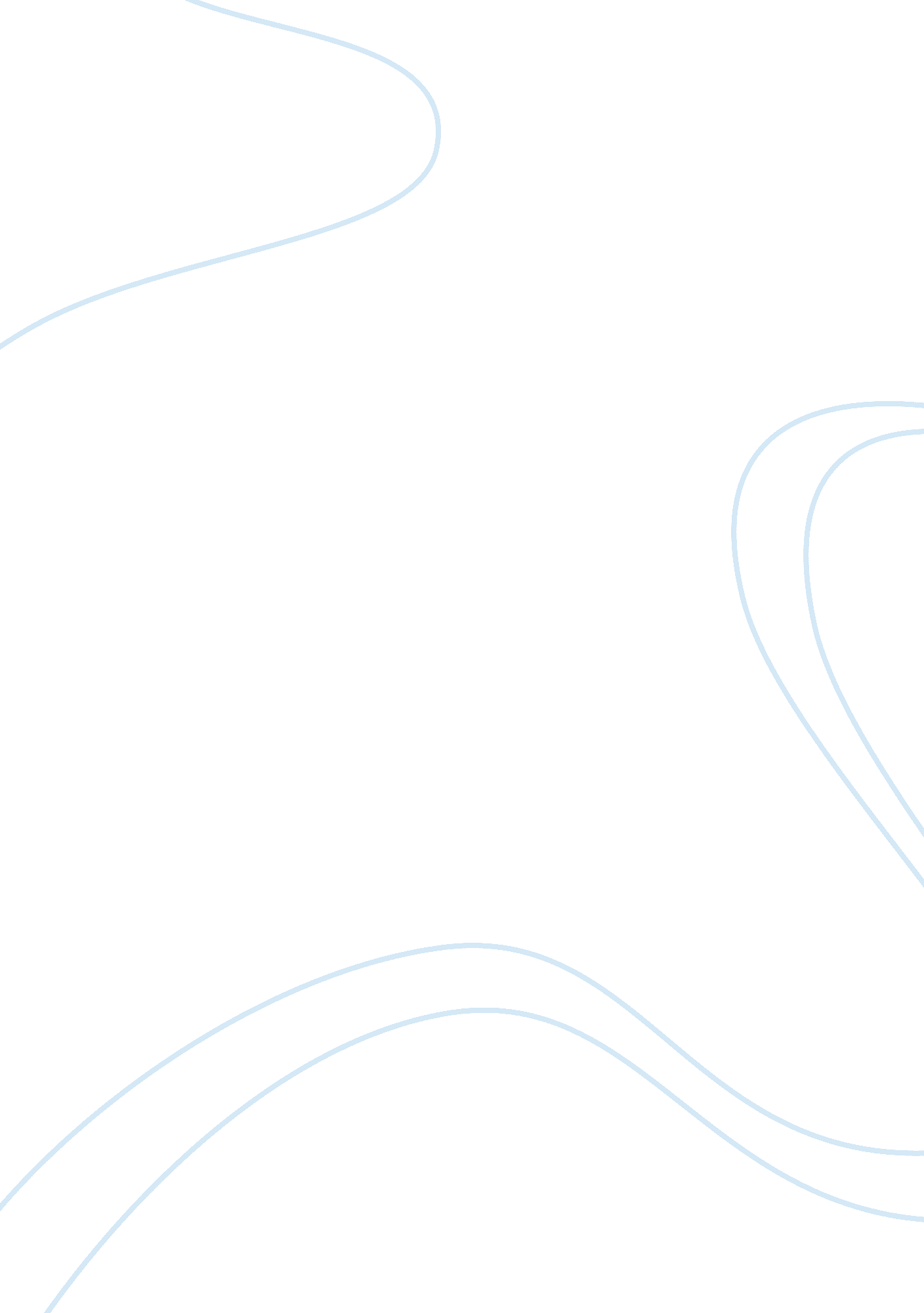 White privilege.views about white previlige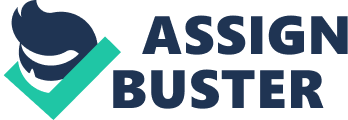 WHITE PRIVILEGE US is considered to be the best example of modern and liberal form of civilization where supposedly people with many different ethnicities and backgrounds live together in harmony. But when we take a closer view things are not as simple and bright as they seem. It is visible in many examples that dominance of white skin over other races is an instinctive phenomenon and something nobody has to convey in words. 
Many universities and their teachers are making attempts to counter this mentality of instinctive domination and privilege of whites over so called colored people. As more efforts are made to bring this sensitive issue of racism into lime light, the young students have started to feel more uncomfortable. This is because of the formation of American society where whites, blacks and many other races of people have lived together and now are immuned to all such gestures, feelings, terms and ways which could be considered racist in the past. Now in the classroom when such subjects are touched for discussion the white students often switch to defensive mode considering themselves a target of criticism and present arguments to show how much space they provide to other ethnicities. On the other hand the colored students also find themselves uncomfortable to be discussed as separate and distinct part of the nation as it only provokes prejudice against them. 
Following have been a common outcome of all efforts to raise this issue. The idea behind such efforts is to teach students from all races to understand how their behaviors have been shaped and what have been the consequences of discriminations. Most white people argue that this was all a tale in the past or exceptional cases and discredit their teachers for being racial against them. There are also people who abstain from sharing their comments and views about the topic in public gatherings like classrooms etc. 
On the other end the colored people also abhor to discuss this issue because according to them they have managed to gain a respectful enough place in the society and are in good ties with the whites now. if such issues keep emerging on platforms more and more they might have to lose their relationships with the whites again. argument of the antiracists is basically that despite the fact that there remains little preferential atmosphere for the whites there still arise cases where colored people are less considered for certain jobs that are authoritative. Other than jobs there are other cases also. 
To talk about jobs with authority one most significant example is of teaching. In US it is not very common to see non whites associated with jobs of teaching especially in universities where there is a significant majority of white students. This is only because white students do not usually accept black teachers or teachers belonging to other ethnic group or race. Teaching is a profession which gives a direct authority over students and a chance to direct, assess and steer students. Naturally a non white is unacceptable for white students who have grown up with an attitude of universal dominance. 
VIEWS ABOUT WHITE PREVILIGE: 
I agree with all the arguments laid down to highlight the phenomenon of an automatic privilege preference for the whites. As argued by many whites themselves, it is a thought not fed directly but nurtured unknowingly and obliviously into the whites throughout their life. They grow up with most of their companions and a few other races also but never experience the sense of insecurity or exposure to certain taunts and gestures specific for racial abuses. As they grow up fully protected and on their own choices they naturally develop a feeling of certain superiority over other races. The dilemma is that they are kept unaware of it as such subjects are kept at a distance from them. Those who ever realize this unjust attitude of theirs track back through their lives to figure it out that they were never taught this directly but loaded into them without them being able to understand that this was quite inhuman and racial. 
If we shed light on the means by which whites are fed we would reveal several examples in our daily lives. Whites have a choice of their own when it comes to friends they choose, studies, jobs, clothes and visas to travel anywhere etc. they are usually never under any threat of racial discrimination and bully, they do not have to teach their children the limits that should not be crossed among other races. Here is to quote, 

" I decided to try to work on myself at least by identifying some of the daily effects of white privilege in 
my life. I have chosen those conditions that I think in my case attach somewhat more to skin-color 
privilege than to class, religion, ethnic status, or geographic location, though of course all these other 
factors are intricately intertwined. As far as I can tell, my African American coworkers, friends, and 
acquaintances with whom I come into daily or frequent contact in this particular time, place and time of 
work cannot count on most of these conditions." 
REFERENCES: 
1. 06ERv35n6_Blanchett. pdf 
2. 30-Pulido. pdf 
3. Robert Birt- Ch 2 The Bad Faith of Whiteness. pdf 
4. UnpackingTheKnapsack. pdf 
5. __3__The_Question_of_Comfort. pdf 
6. 2_voices_from_front_lines. pdf 
7. race at TU. pdf 